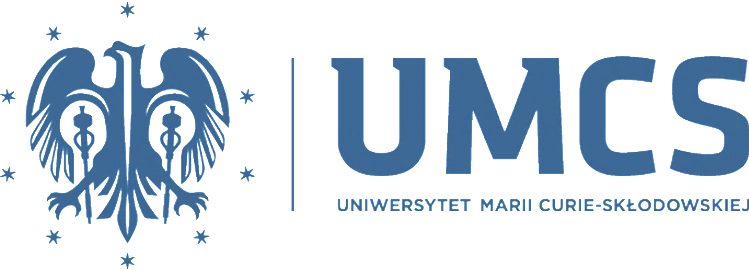 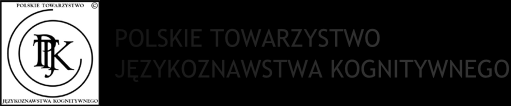 JĘZYKOZNAWSTWO KOGNITYWNE W ROKU 2015Uniwersytet Marii Curie-Skłodowskiej w Lublinie orazPolskie Towarzystwo Językoznawstwa Kognitywnegowww.jk2015.umcs.ple-mail: jk2015@umcs.euFormularz RejestracyjnyDane do Faktury Opłata KonferencyjnaPracownicy uczelni:opłata wczesna (do 1 czerwca 2015): 350 PLN / 90 EUR opłata zwykła (do 30 czerwca 2015): 450 PLN / 115 EUR Doktoranci:opłata wczesna (do 1 czerwca 2015): 250 PLN / 65 EUR opłata zwykła (do 30 czerwca 2015): 350 PLN / 90 EUR Opłata obejmuje materiały konferencyjne, kawę/herbatę podczas konferencji i uroczystą kolację we czwartek 24 września.Konto dla opłat w PLN: 57 1140 1094 0000 2905 1600 1134tytułem: "PTJK 2015" + imię i nazwisko uczestnika Konto dla opłat w EUR: PL78 1140 1094 0000 2905 1600 1047SWIFT CODE: BREXPLPWLUBBank Code: 11401094tytułem: “PTJK 2015” + imię i nazwisko uczestnikaAdres banku:mBank SA O/Lublinul. Krakowskie Przedmieście 620-002 LublinUWAGA: Osoby, które chciałyby rozliczyć wpłatę w swoich instytucjach, prosimy o dokonanie jej za pośrednictwem uczelni – ze względów formalnych faktura może zostać wystawiona tylko na płatnika.Imię i nazwiskoTytuł/stopień naukowyInstytucjaAdres korespondencyjnyTelefonE-mailUdział z referatemTAKNIETytuł referatuPotrzebny sprzęt (poza komputerem i rzutnikiem multimedialnym)Udział w bankiecie konferencyjnym (koszt zawarty w opłacie konferencyjnej)TAKNIEMenu wegetariańskieTAKNIEInne specjalne życzeniaNazwa instytucji NIP instytucjiAdres instytucjiAdres do wysyłki faktury